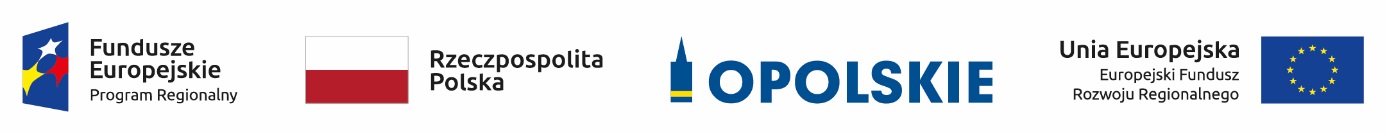 Projekt pn: „Termomodernizacja budynków biurowych PKS w Kluczborku Sp. z o.o. zlokalizowanych przy ul. Byczyńskiej i ul. Sybiraków w Kluczborku” współfinansowany przez Unię Europejską ze środków Europejskiego Funduszu Rozwoju Regionalnego w ramach Regionalnego Programu Operacyjnego Województwa Opolskiego na lata 2014-2020  w ramach Poddziałania 3.2.1 – Efektywność energetyczna w budynkach publicznych.                                                                    Nr umowy o dofinasowanie RPOP.03.02.01-16-0002/18-00 z dnia 28.02.2019r.Załącznik nr 8 do SIWZ 		                          Imię i Nazwisko lub Nazwa Podmiotu....................................................................................................................Adres Podmiotu ......................................................................................................................................................Ja (My) niżej podpisany (ni) ...................................................................................................................................działając w imieniu i na rzecz : ...............................................................................................................................oświadczam(y), że w przetargu nieograniczonym na zadanie pn.:"Termomodernizacja budynków biurowych PKS w Kluczborku Sp. z o.o. zlokalizowanych przy ul. Byczyńskiej i ul. Sybiraków w Kluczborku "zobowiązuję (zobowiązujemy) się udostępnić swoje zasoby Wykonawcy:…………………………………………………………………………………………………………............… 
(pełna nazwa Wykonawcy i adres/siedziba Wykonawcy)Na potwierdzenie powyższego oświadczam/y, iż:udostępniam/y Wykonawcy następujące zasoby: ............................................................................................w następującym zakresie (należy szczegółowo określić): ...............................................................................……………………………...............................…………………………………………………..........................sposób wykorzystania udostępnionych przeze mnie/nas zasobów będzie następujący:…………………………………………………………………………………….................................................charakter stosunku łączącego mnie/nas z Wykonawcą będzie następujący: ..............................................………………………………………………………………………………….....................................................zakres mojego/naszego udziału przy wykonywaniu zamówienia będzie następujący: ..............................…………………………………………………………………………………….................................................okres mojego udziału przy wykonywaniu zamówienia będzie następujący: ..............................................……………………………………………………………………………................................................................................................, dnia ...............                              ...........................................................................           (miejscowość)                                                                          (czytelny podpis lub imienna pieczęć i podpis Podmiotu                                                                                                                                       trzeciego udostępniającego zasoby)
*podać właściweZOBOWIĄZANIE INNEGO PODMIOTU DO ODDANIA DO DYSPOZYCJI WYKONAWCY NIEZBĘDNYCH ZASOBÓW NA OKRES KORZYSTANIA Z NICH 
PRZY WYKONYWANIU ZAMÓWIENIA 
ZGODNIE Z ART. 22a USTAWY PZP